    КАРАР                                                                                         РЕШЕНИЕ                                                                                                                                                  от 08.04.2020г                                                                                      №7Об утверждении местных нормативов градостроительногопроектировании Чуракаевского сельского поселенияАктанышского муниципального района Республики Татарстан          В соответствии со статьей 29,4 «Подготовка и утверждение местных нормативов градостроительного проектирования» Градостроительного кодекса Российской Федерации,  и статьей 56 Федерального закона от 06.10.2003 года №131-ФЗ «Об общих принципах организации местного самоуправления в Российской Федерации», Устава муниципального образования «Чуракаевское сельское поселение» Актанышского муниципального района Республики Татарстан,Совет Чуракаевского сельского поселения Актанышского муниципального района Республики Татарстан РЕШИЛ:1.Утвердить местные нормативы градостроительного проектирования Чуракаевского сельского поселения Актанышского муниципального района Республики Татарстан.2.Обнародовать настоящее решение на специальных  информационных стендах расположенных по адресу: Республика Татарстан, Актанышский район,с.Чуракаево,ул.Советская,д.69, разместить на Официальном сайте Актанышского муниципального района Республики Татарстан в разделе «Чуракаевское сельское поселение».3.Настоящее решение вступает в силу со дня его официального обнародования.Глава Чуракаевского сельского поселения Актанышскогомуниципального района Республики Татарстан                                                        Р.Р.ХайдаровСОДЕРЖАНИЕОБЩИЕ ПОЛОЖЕНИЯ1.1. Местные нормативы градостроительного проектирования Чуракаевского сельского поселения Актанышского муниципального района Республики Татарстан (далее – нормативы) разработаны в соответствии с законодательством Российской Федерации, Республики Татарстан и нормативно-правовыми актами Актанышского муниципального района Республики Татарстан.1.2. Вопросы, не урегулированные настоящими нормативами,  регулируются законами и нормативно-техническими документами, действующими на территории Российской Федерации, в соответствии с требованиями Федерального закона от 27.12.2002 г. № 184-ФЗ «О техническом регулировании». 1.3. Настоящие нормативы обязательны для всех субъектов градостроительной деятельности, осуществляющих свою деятельность на территории Чуракаевского сельского поселения Актанышского муниципального района Республики Татарстан, независимо от их организационно-правовой формы.1.4. Утверждение местных нормативов градостроительного проектирования, внесение в них изменений осуществляется в соответствии с федеральным законодательством, законодательством Республики Татарстан, нормативными правовыми актами органов местного самоуправления Чуракаевского сельского поселения Актанышского муниципального района Республики Татарстан.1.5. Настоящие нормативы устанавливают совокупность расчетных показателей минимально допустимого уровня обеспеченности объектами местного значения поселения населения сельского поселения; расчетных показателей максимально допустимого уровня территориальной доступности таких объектов для населения сельского поселения.1.6. К объектам местного значения поселения, для которых устанавливаются расчетные показатели минимально допустимого уровня обеспеченности населения сельского поселения и расчетные показатели максимально допустимого уровня территориальной доступности таких объектов для населения сельского поселения, относятся объекты, относящиеся к следующим областям:электро-, тепло-, газо- и водоснабжения населения, водоотведения;автомобильные дороги местного значения в границах населенных пунктов, объекты транспорта местного значения поселения;жилищного строительства, осуществляемого в целях обеспечения прав граждан, нуждающихся в социальной защите;культуры, массового отдыха, досуга;информатизации и связи;физической культуры и массового спорта;сбора и вывоза бытовых отходов;благоустройства и озеленения;оказания ритуальных услуг;социального обеспечения и социальной защиты.1.7. Нормативы включают в себя следующие части:основную часть (расчетные показатели минимально допустимого уровня обеспеченности объектами местного значения поселения населения сельского поселения; расчетные показатели максимально допустимого уровня территориальной доступности таких объектов для населения сельского поселения);материалы по обоснованию расчетных показателей, содержащихся в основной части нормативов;правила и область применения расчетных показателей, содержащихся в основной части нормативов;рекомендации к определению нормативной потребности населения сельского поселения в объектах местного значения поселения, размещению указанных объектов;краткая характеристика сельского поселения.ПРАВИЛА И ОБЛАСТЬ ПРИМЕНЕНИЯ РАСЧЕТНЫХ        ПОКАЗАТЕЛЕЙ2.1. Расчетные показатели, устанавливаемые настоящими нормативами, применяются при подготовке, согласовании, утверждении и реализации документов территориального планирования Чуракаевского сельского поселения, документации по планировке территории, разрабатываемой в отношении территорий Чуракаевского сельского поселения.  2.2. Нормативы градостроительного проектирования используются для принятия решений органами государственной власти и местного самоуправления, органами контроля и надзора за соблюдением законодательства о градостроительной деятельности.2.3. Перечень объектов местного значения поселения, расчетные показатели минимально допустимого уровня обеспеченности населения сельского поселения и расчетные показатели максимально допустимого уровня территориальной доступности таких объектов для населения сельского поселения, приведенные в основной части настоящих нормативов, являются обязательными для исполнения.2.4. При отмене и (или) изменении действующих нормативных документов, в том числе тех, на которые дается ссылка в настоящих нормативах, следует руководствоваться нормами, вводимыми взамен отмененных. КРАТКАЯ ХАРАКТЕРИСТИКА ЧУРАКАЕВСКОГО СЕЛЬСКОГО ПОСЕЛЕНИЯ3.1. Краткая характеристика Чуракаевского сельского поселения Актанышского муниципального района Республики Татарстан, а также сведения о численности, плотности и социально-демографическом составе населения, иные характерные особенности поселения приведены в таблице 1.Таблица 1ОСНОВНАЯ ЧАСТЬ4.1. Расчетные показатели минимально допустимого уровня обеспеченности объектами электро-, тепло-, газо- и водоснабжения населения сельского поселения, водоотведения; расчетные показатели максимально допустимого уровня территориальной доступности таких объектов для населения сельского поселения4.1.1. Системы инженерного оборудования застройки населенных пунктов следует проектировать на основе документов территориального планирования и схем водоснабжения, канализации, электро-, тепло- и газоснабжения сельского поселения, разработанных и утвержденных в установленном порядке.В данных отраслевых схемах должны быть решены принципиальные вопросы технологии, мощности, размеров инженерных сетей, даны рекомендации по очередности реализации схемы.4.1.2. Указанные расчетные показатели приведены в таблице 2.Таблица 2* расчетные показатели не распространяются на дождевую канализацию4.2. Расчетные показатели минимально допустимого уровня обеспеченности автомобильными дорогами в границах населенных пунктов и объектами транспорта, относящимися к объектам местного значения поселения, населения сельского поселения; расчетные показатели максимально допустимого уровня территориальной доступности таких объектов для населения сельского поселения4.2.1. Проезд автомобильного транспорта должен быть обеспечен ко всем зданиям и сооружениям.4.2.2. Расчетные показатели максимально допустимого уровня территориальной доступности остановочных пунктов общественного пассажирского транспорта для населения сельского поселения следует принимать в соответствии с таблицей 3. Расчетные показатели минимально допустимого уровня обеспеченности данными объектами населения сельского поселения не устанавливаются.Таблица 34.3. Расчетные показатели минимально допустимого уровня обеспеченности объектами жилищного строительства, осуществляемого в целях обеспечения прав граждан, нуждающихся в социальной защите, населения сельского поселения; расчетные показатели максимально допустимого уровня территориальной доступности таких объектов для населения сельского поселения4.3.1. Указанные расчетные показатели следует принимать в соответствии с таблицей 4.Таблица 44.4. Расчетные показатели минимально допустимого уровня обеспеченности объектами культуры, массового отдыха, досуга населения сельского поселения; расчетные показатели максимально допустимого уровня территориальной доступности таких объектов для населения сельского поселения4.4.1. Указанные расчетные показатели следует принимать в соответствии с таблицей 5.Таблица 54.5. Расчетные показатели минимально допустимого уровня обеспеченности объектами физической культуры и массового спорта населения сельского поселения; расчетные показатели максимально допустимого уровня территориальной доступности таких объектов для населения сельского поселения4.5.1. Указанные расчетные показатели следует принимать в соответствии с таблицей 6.Таблица 64.6. Расчетные показатели минимально допустимого уровня обеспеченности объектами информатизации и связи населения сельского поселения; расчетные показатели максимально допустимого уровня территориальной доступности таких объектов для населения сельского поселения4.6.1. Расчетные показатели минимально допустимого уровня обеспеченности населения сельского поселения объектами информатизации и связи следует принимать в соответствии с таблицей 7. Таблица 74.6.2. Расчетные показатели максимально допустимого уровня территориальной доступности объектов информатизации и связи для населения сельского поселения не устанавливаются.4.7. Расчетные показатели минимально допустимого уровня обеспеченности объектами сбора и вывоза бытовых отходов населения сельского поселения; расчетные показатели максимально допустимого уровня территориальной доступности таких объектов для населения сельского поселения4.7.1. Перечень объектов сбора и вывоза бытовых отходов, местоположение таких объектов принимается в соответствии с Генеральной схемой санитарной очистки территории Чуракаевского сельского поселения  Актанышского муниципального района Республики Татарстан.4.7.2. Расчетный показатель максимально допустимого уровня территориальной доступности контейнерных площадок для сбора твердых бытовых отходов для населения сельского поселения (удаленность от мест проживания, детских и лечебно-профилактических учреждений, спортивных площадок, мест отдыха) следует принимать в размере 100 метров.4.8. Расчетные показатели минимально допустимого уровня обеспеченности объектами благоустройства и озеленения населения сельского поселения; расчетные показатели максимально допустимого уровня территориальной доступности таких объектов для населения сельского поселения4.8.1. Расчетные показатели минимально допустимого уровня обеспеченности населения сельского поселения озелененными территориями общего пользования следует принимать в соответствии с таблицей 8.Таблица 84.9. Расчетные показатели минимально допустимого уровня обеспеченности объектами оказания ритуальных услуг населения сельского поселения; расчетные показатели максимально допустимого уровня территориальной доступности таких объектов для населения сельского поселения4.9.1. Указанные расчетные показатели следует принимать в соответствии с таблицей 9.Таблица 94.10. Расчетные показатели минимально допустимого уровня обеспеченности объектами социального обеспечения и социальной защиты населения сельского поселения; расчетные показатели максимально допустимого уровня территориальной доступности таких объектов для населения сельского поселения4.10.1. Уровень обеспеченности населения местами постоянного хранения личного автотранспорта инвалидов следует принимать равным 10 % (но не менее 1 места) от общего количества мест постоянного хранения легковых автомобилей, в том числе 5 % специализированных мест для автотранспорта инвалидов на кресле-коляске. Уровень обеспеченности населения местами временного хранения личного автотранспорта инвалидов на открытых площадках для кратковременного хранения легковых автомобилей около учреждений и предприятий обслуживания следует принимать равным 10 % (но не менее 1 места) от общего количества мест временного хранения легковых автомобилей.5. РЕКОМЕНДАЦИИ К ОПРЕДЕЛЕНИЮ НОРМАТИВНОЙ ПОТРЕБНОСТИ НАСЕЛЕНИЯ СЕЛЬСКОГО ПОСЕЛЕНИЯ В ОБЪЕКТАХ МЕСТНОГО ЗНАЧЕНИЯ ПОСЕЛЕНИЯ, РАЗМЕЩЕНИЮ УКАЗАННЫХ ОБЪЕКТОВ5.1. Рекомендации к определению нормативной потребности населения сельского поселения в объектах электро-, тепло-, газо- и водоснабжения, водоотведения, размещению указанных объектов5.1.1. Проектирование систем электроснабжения следует осуществлять на основе показателей электрической нагрузки на электроисточники, определяемых в соответствии с требованиями СП 31-110-2003 «Проектирование и монтаж электроустановок жилых и общественных зданий» (раздел 6), Положением о технической политике ОАО «ФСК ЕЭС» от 02.06.2006 г (раздел 2).Укрупненные показатели удельной расчетной нагрузки территорий населенных пунктов для предварительных расчетов следует принимать в соответствии с таблицей 10.Таблица 10Выбор напряжения системы распределения электроэнергии должен осуществляться на основе схемы перспективного развития сетей распределительного электросетевого комплекса Республики Татарстан с учетом анализа роста перспективных электрических нагрузок. Напряжение электрических сетей населенных пунктов выбирается с учетом концепции их развития в пределах расчетного срока и системы напряжений в энергосистеме: 35 – 110 – 220 – 500 кВ или 35 – 110 – 330 – 750 кВ. Напряжение системы электроснабжения должно выбираться с учетом наименьшего количества ступеней трансформации энергии. На ближайший период времени наиболее целесообразной является система напряжений 35 – 110/10 кВ.Проектирование трансформаторных подстанций и распределительных устройств на территориях населенных пунктов следует осуществлять в соответствии с требованиями Правил устройства электроустановок и раздела 2 Положения о технической политике ОАО «ФСК ЕЭС» от 02.06.2006 г.Трансформаторные подстанции, распределительные устройства и пункты перехода воздушных линий электропередачи в кабельные, располагаемые на территории жилой застройки, рекомендуется проектировать закрытого типа.5.1.2. Проектирование и строительство новых, реконструкцию и развитие действующих систем теплоснабжения следует осуществлять в соответствии с утвержденной схемой теплоснабжения сельского поселения.Проектирование систем теплоснабжения следует осуществлять на основе показателей расчетных тепловых нагрузок, определяемых с учетом категорий потребителей по надежности теплоснабжения в соответствии с требованиями СНиП 41-02-2003 «Тепловые сети» (раздел 5), ГОСТ Р 54964-2012 «Оценка соответствия. Экологические требования к объектам недвижимости» (приложение А).Централизованные источники теплоснабжения на территориях населенных пунктов рекомендуется размещать в коммунально-складских и производственных зонах, в центрах тепловых нагрузок. Размещение источников теплоснабжения, тепловых пунктов должно быть обосновано акустическими расчетами.Трассы и способы прокладки тепловых сетей следует предусматривать в соответствии с требованиями  СНиП 41-02-2003 «Тепловые сети» (раздел 9), СП 42.13330.2011 Актуализированная редакция СНиП 2.07.01-89*. «Градостроительство. Планировка и застройка городских и сельских поселений» (раздел 12).5.1.3. Проектирование и строительство новых, реконструкцию и развитие действующих систем газоснабжения следует осуществлять согласно требованиям СНиП 42-01-2002 «Газораспределительные системы», ПБ 12-529-03 «Правила безопасности систем газораспределения и газопотребления», в соответствии с Генеральной схемой газоснабжения и газификации Республики Татарстан, на основе республиканских программ газификации жилищно-коммунального хозяйства, промышленных и иных организаций.Укрупненный показатель потребления газа для сельских населенных пунктов следует принимать в размере 220 куб. м в год на человека.Газораспределительные и газонаполнительные станции должны размещаться за пределами населенных пунктов.Газонаполнительные пункты следует располагать вне территории жилой застройки населенного пункта, с подветренной стороны.Для снижения и регулирования давления газа в газораспределительной сети необходимо проектировать газорегуляторные (блочные или шкафные) пункты. Газорегуляторный пункт следует размещать в центре района его действия, максимально близко к центру нагрузки района.Отдельно стоящие газорегуляторные пункты в населенных пунктах следует располагать на определенном расстоянии до зданий и сооружений:при давлении газа на вводе в газорегуляторный пункт до 0,6 МПа – 10 метров;при давлении газа на вводе в газорегуляторный пункт 0,6 – 1,2 МПа – 15 метров.5.1.4. Проектирование систем водоснабжения населенных пунктов, в том числе выбор источников водоснабжения, размещение водозаборных сооружений следует производить в соответствии с требованиями СП 30.13330.2012 Актуализированная редакция СНиП 2.04.01-85* «Внутренний водопровод и канализация зданий», СП 31.13330.2012 Актуализированная редакция СНиП 2.04.02-84* «Водоснабжение. Наружные сети и сооружения», СП 42.13330.2011 Актуализированная редакция СНиП 2.07.01-89*. «Градостроительство. Планировка и застройка городских и сельских поселений» (раздел 12), СанПиН 2.1.4.1074-01 «Питьевая вода. Гигиенические требования к качеству воды централизованных систем питьевого водоснабжения. Контроль качества. Гигиенические требования к обеспечению безопасности систем горячего водоснабжения», СанПиН 2.1.4.1175-02 «Гигиенические требования к качеству воды централизованного водоснабжения. Санитарная охрана источников», ГОСТ 2761-84* «Источники централизованного хозяйственно-питьевого водоснабжения. Гигиенические, технические требования и правила выбора», СанПиН 2.1.4.1110-02 «Зоны санитарной охраны источников водоснабжения и водопроводов питьевого назначения».Укрупненный показатель удельного среднесуточного (за год) водопотребления на хозяйственно-питьевые нужды населения следует принимать в размере 200 литров в сутки на человека (для зданий, оборудованных внутренним водопроводом и канализацией, с ванными и местными водонагревателями).Выбор типа и схемы размещения водозаборных сооружений следует производить исходя из геологических, гидрогеологических и санитарных условий территории. Водопроводные сети следует проектировать кольцевыми. Тупиковые линии водопроводов допускается применять: для подачи воды на производственные нужды при допустимости перерыва в водоснабжении на время ликвидации аварии; для подачи воды на хозяйственно-питьевые нужды при диаметре труб не более 100 мм; для подачи воды на противопожарные или хозяйственно-противопожарные нужды независимо от расхода воды на пожаротушение при длине линии не более 200 метров. Кольцевание наружных водопроводных сетей внутренними водопроводными сетями зданий и сооружений не допускается.5.1.5. Проектирование систем канализации населенных пунктов следует производить в соответствии с требованиями СП 30.13330.2012 Актуализированная редакция СНиП 2.04.01-85* «Внутренний водопровод и канализация зданий», СП 32.13330.2012 Актуализированная редакция СНиП 2.04.03-85* «Канализация. Наружные сети и сооружения», СП 42.13330.2011 Актуализированная редакция СНиП 2.07.01-89*. «Градостроительство. Планировка и застройка городских и сельских поселений» (раздел 12).Расчетное  удельное среднесуточное водоотведение бытовых сточных вод принимается равным удельному среднесуточному водопотреблению без учета расхода воды на полив территории и зеленых насаждений. При разработке документов территориального планирования удельное среднесуточное (за год) водоотведение для сельских населенных пунктов допускается принимать в размере 150 л/сутки на 1 человека.Площадку очистных сооружений сточных вод следует располагать с подветренной стороны для ветров преобладающего в теплый период года направления по отношению к жилой застройке населенного пункта, ниже по течению водотока. 5.2. Рекомендации к определению нормативной потребности населения сельского поселения в объектах транспорта, расположенных в границах населенных пунктов, размещению указанных объектов5.2.1. Пропускная способность сети улиц и дорог на территории населенных пунктов определяется исходя из уровня автомобилизации.Уровень автомобилизации на расчетный срок до 2025 года для сельских населенных пунктов следует принимать равным 440 автомобилям на 1000 жителей.5.2.2. На магистральных улицах и дорогах регулируемого движения в пределах застроенных территорий в средних, больших и крупных сельских населенных пунктах следует предусматривать пешеходные переходы в одном уровне с проезжей частью (наземные) с интервалом 200 – 300 метров.5.2.3. Расстояние между остановочными пунктами общественного транспорта рекомендуется принимать равным 400 – 600 метров, в пределах общественного центра средних, и больших сельских населенных пунктов – 300 метров.5.2.4. Проектирование автомобильных дорог в границах населенных пунктов и объектов транспорта, относящихся к объектам местного значения поселения, следует осуществлять в соответствии с требованиями СП 42.13330.2011 Актуализированная редакция СНиП 2.07.01-89*. «Градостроительство. Планировка и застройка городских и сельских поселений» (раздел 11, приложения И, К, Л).5.3. Рекомендации к размещению объектов жилищного строительства5.3.1. Расчетные показатели объемов жилищного строительства и типов жилой застройки должны производиться с учетом существующей и прогнозируемой социально-демографической ситуации и уровня доходов населения.5.3.2. В соответствии с характером жилой застройки выделяются типы застройки, приведенные в таблице 11.Таблица 11   Выделение типов жилой застройки, определение требований к их организации осуществляется правилами землепользования и застройки сельского поселения.5.3.3. Нормативные параметры жилой застройки населенных пунктов устанавливаются в соответствии с требованиями раздела 7 СП 42.13330.2011 Актуализированная редакция СНиП 2.07.01-89*. «Градостроительство. Планировка и застройка городских и сельских поселений».5.4. Рекомендации к определению нормативной потребности населения сельского поселения в объектах культуры, массового отдыха, досуга, физической культуры и массового спорта, размещению указанных объектов5.4.1. Определение нормативной потребности населения сельского поселения в объектах культуры, массового отдыха, досуга, физической культуры и массового спорта следует осуществлять в соответствии с необходимостью удовлетворения потребностей различных социально-демографических групп населения.5.4.2. Размещение указанных объектов необходимо предусматривать с учетом близости других аналогичных объектов, организации транспортных связей, во взаимосвязи с сетью улиц, дорог и пешеходных путей.5.4.3. Размеры земельных участков для размещения объектов культуры, массового отдыха, досуга, физической культуры и массового спорта следует принимать в соответствии с заданием на проектирование.5.4.4. Объекты физической культуры и массового спорта допускается совмещать со спортивными объектами образовательных школ и других учебных заведений, учреждений отдыха и культуры.5.5. Рекомендации к размещению объектов информатизации и связи5.5.1. При осуществлении нового строительства необходимо предусматривать размещение телекоммуникационных систем, систем коллективного приема эфирного цифрового телевидения и прокладку внутридомовых сетей связи по скрытым внутренним коммуникациям емкостью, необходимой для одновременного оказания услуг не менее чем тремя операторами связи. 5.5.2. Площади земельных участков для размещения объектов информатизации и связи следует принимать в соответствии с таблицей 12.Таблица 125.5.3. Здания предприятий связи следует размещать с наветренной стороны (для ветров преобладающего направления) по отношению к соседним предприятиям или объектам с технологическими процессами, являющимися источниками выделений вредных, коррозийно-активных, неприятно пахнущих веществ и пыли, за пределами их санитарно-защитных зон. 5.5.4. Размещение линий связи следует осуществлять в соответствии с требованиями СН 461-74 «Нормы отвода земель для линий связи».5.6. Рекомендации к определению нормативной потребности населения сельского поселения в объектах сбора и вывоза бытовых отходов, размещению указанных объектов5.6.1. В жилых зонах населенных пунктов необходимо предусматривать размещение контейнерных площадок для сбора твердых бытовых отходов, обеспеченных подъездами для автомобильного транспорта.Для определения необходимого количества контейнерных площадок следует исходить из численности населения, пользующегося контейнерами, нормы накопления отходов, сроков хранения отходов. Расчетный объем контейнеров должен соответствовать фактическому накоплению отходов в периоды наибольшего их образования.5.6.2. Показатели норм накопления бытовых отходов следует принимать в соответствии с требованиями СП 42.13330.2011 Актуализированная редакция СНиП 2.07.01-89*. «Градостроительство. Планировка и застройка городских и сельских поселений», приведенными в таблице 13.Расчетное количество накапливающихся бытовых отходов необходимо периодически (каждые 5 лет) уточнять по фактическим данным.Таблица 135.6.3. Контейнерные площадки следует размещать на удалении не менее 20 метров от жилых домов, детских, лечебно-профилактических учреждений, спортивных площадок и мест отдыха населения.5.6.4. Количество контейнеров для мусора, располагаемых на одной площадке, не должно превышать 5 контейнеров.5.6.5. Для сбора жидких бытовых отходов на территории жилой застройки, не обеспеченной централизованной системой водоотведения, необходимо предусматривать дворовые помойницы.5.7. Рекомендации к определению нормативной потребности населения сельского поселения в объектах благоустройства и озеленения, размещению указанных объектов5.7.1. Удельный вес озелененных территорий различного назначения в пределах застройки населенного пункта (уровень озелененности территории застройки) должен составлять не менее 55%.Под озелененными территориями различного назначения следует понимать озелененные территории общего и ограниченного пользования, самосевные древесные и кустарниковые насаждения, леса на территориях населенных пунктов.5.7.2. Зеленые насаждения в населенном пункте следует предусматривать в виде единой системы с учетом его планировочной структуры и местных условий. При проектировании новых и реконструкции существующих территорий населенного пункта следует предусматривать максимальное сохранение и использование существующих зеленых насаждений. 5.7.3. Площади объектов озеленения общего пользования следует принимать в размере: парков – не менее 10 га; садов – не менее 3 га; скверов – 0,5 га.5.7.4. Принципы размещения объектов благоустройства и озеленения на территории населенных пунктов, параметры объектов следует принимать в соответствии с разделом 9 СП 42.13330.2011 Актуализированная редакция СНиП 2.07.01-89*. «Градостроительство. Планировка и застройка городских и сельских поселений».5.8. Рекомендации к размещению кладбищ 5.8.1. В настоящем разделе приводятся требования и рекомендации к размещению кладбищ традиционного захоронения с погребением путем предания тела или останков умершего земле.5.8.2. Размер участка для кладбища не должен превышать 40 га. 5.8.3. При размещении кладбища следует учитывать перспективный рост численности населения, коэффициент смертности, наличие действующих кладбищ, нормы земельного участка на одно захоронение.5.8.4. Кладбища следует располагать с подветренной стороны по отношению к территории жилой застройки населенных пунктов.5.8.5. Создание новых мест погребения, реконструкция действующих мест погребения возможны при наличии положительного заключения экологической и санитарно-гигиенической экспертизы.5.8.6. Сельские кладбища необходимо размещать на расстоянии не менее 50 метров от жилых, общественных зданий, спортивно-оздоровительных и санаторно-курортных объектов.5.8.7. Участок, отводимый под кладбище, должен удовлетворять следующим требованиям:иметь уклон в сторону, противоположную от населенного пункта, открытых водоемов и водотоков;располагаться вне зоны возможного затопления;иметь уровень стояния грунтовых вод, равный не менее 2,5 метров от поверхности земли при максимальном стоянии грунтовых вод;иметь сухую, пористую почву (супесчаную, песчаную) на глубине 1,5 м и ниже, с влажностью почвы в пределах 6 - 18 %.5.8.8. На территории кладбищ следует предусматривать дорожную сеть, поливочный водопровод ил шахтные колодцы, наружное освещение.5.8.9. Размеры участков захоронения следует принимать в соответствии с таблицей 14.Таблица 14МАТЕРИАЛЫ ПО ОБОСНОВАНИЮ РАСЧЕТНЫХ ПОКАЗАТЕЛЕЙ6.1. Нормативы подготовлены в соответствии с требованиями следующих нормативных правовых актов:Градостроительный кодекс Российской Федерации от 29.12.2004 г. №190-ФЗ;Федеральный закон от 06.10.2003 г. № 131-ФЗ «Об общих принципах организации местного самоуправления в Российской Федерации»;Федеральный закон от 12.01.1996 г. № 8-ФЗ «О погребении и похоронном деле»;Закон Республики Татарстан от 25.12.2010 г. № 98-ЗРТ «О градостроительной деятельности в Республике Татарстан»;Постановление Кабинета Министров Республики Татарстан «Об установлении уровня социальных гарантий обеспеченности общественной инфраструктурой, социальными услугами до 2014 года» от 26.01.2009 г. № 42 (с изменениями на 30.05.2013 г.).6.2. При подготовке нормативов использовались следующие нормативные документы:СП 42.13330.2011 Актуализированная редакция СНиП 2.07.01-89*. «Градостроительство. Планировка и застройка городских и сельских поселений»;СП 31.13330.2012 Актуализированная редакция СНиП 2.04.02-84* «Водоснабжение. Наружные сети и сооружения»;СП 32.13330.2012 Актуализированная редакция СНиП 2.04.03-85* «Канализация. Наружные сети и сооружения»;СП 59.13330.2012 Актуализированная редакция СНиП 35-01-2001 «Доступность зданий и сооружений для маломобильных групп населения»;СанПиН 42-128-4690-88 «Санитарные правила содержания территорий населенных мест»;СанПиН 2.1.1279-03 «Гигиенические требования к размещению, устройству и содержанию кладбищ, зданий и сооружений похоронного назначения»;МДК 11-01.2002 «Рекомендации о порядке похорон и содержании кладбищ в Российской Федерации»;Республиканские нормативы градостроительного проектирования Республики Татарстан, утвержденные Постановлением Кабинета Министров Республики Татарстан №  1071 от 27.12.2013 г;Местные нормативы градостроительного проектирования Актанышского муниципального района Республики Татарстан.6.3. При подготовке нормативов учитывались:административно-территориальное устройство сельского поселения;социально-демографический состав и плотность населения сельского поселения;природно-климатические условия;программы социально-экономического развития Чуракаевского сельского поселения и Актанышского муниципального района; прогноз социально-экономического развития сельского поселения;предложения органов местного самоуправления и заинтересованных лиц.6.4. Перечень объектов местного значения поселения, для которых в основной части нормативов установлены расчетные показатели минимально допустимого уровня обеспеченности населения сельского поселения и расчетные показатели максимально допустимого уровня территориальной доступности таких объектов для населения сельского поселения, определен требованиями Градостроительного Кодекса Российской Федерации, указанными в части 4 статьи 29.2, а также техническим заданием на разработку проекта нормативов.ТАТАРСТАН РЕСПУБЛИКАСЫАКТАНЫШ МУНИЦИПАЛЬ РАЙОНЫ ЧУРАКАЙ АВЫЛ ҖИРЛЕГЕ СОВЕТЫ423746, Чуракай авылы, Совет ур., 69 йорт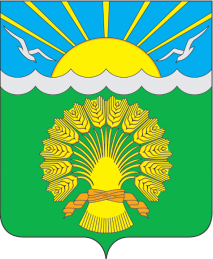 СОВЕТ ЧУРАКАЕВСКОГО СЕЛЬСКОГО ПОСЕЛЕНИЯ АКТАНЫШСКОГО МУНИЦИПАЛЬНОГО РАЙОНАРЕСПУБЛИКИ ТАТАРСТАН423746, село Чуракаево, ул.Советская дом 69№ п/пНаименование показателяХарактеристика1Расположение территории сельского поселения в структуре муниципального района и Республики ТатарстанЧуракаевское сельское поселение располагается в  южной части Актанышского муниципального района, в северо-восточной части Республики Татарстан.См. графическую часть лист12Общая площадь территории в границах сельского поселения, га68203Перечень населенных пунктов, входящих в состав сельского поселенияс.Чуракаевос.Старое Агбязово4Численность постоянного населения на 01.01.2020 г.Численность постоянного населения на 01.01.2020 г.4всего, чел.6104в том числе по населенным пунктам, чел:с.Чуракаевос.Старое Агбязово3552555Плотность населения на 01.01.2020 г., чел./кв. км8,96Возрастная структура населения на 01.01.2020 г.Возрастная структура населения на 01.01.2020 г.6население моложе трудоспособного возраста, чел.1036население трудоспособного возраста (мужчины 16 – 59 лет, женщины 16 – 54 лет), чел.3076население старше трудоспособного возраста, чел.2007Жилищный фонд сельского поселения на 01.01.2020 г.Жилищный фонд сельского поселения на 01.01.2020 г.7всего, тыс. кв. метров площади жилья161607в том числе по населенным пунктам, тыс. кв. метров площади жилья:с.Чуракаевос.Старое Агбязово928068008Уровень обеспеченности населения жильем, кв. м/чел.26,499Природно-климатические условия на территории сельского поселенияПриродно-климатические условия на территории сельского поселения9климатический район (согласно карте климатического районирования для строительства)II В9степень сейсмической опасности (баллов)69общая оценка природно-климатических условийблагоприятные№ п/пНаименование объектаМинимально допустимый уровень обеспеченности населения Максимально допустимый уровень территориальной доступности  для населения 1Объекты системы электроснабжения:электрические трансформаторные подстанции, распределительные пункты, электрические сети различных напряжений100-процентная обеспеченность электроэнергией жилых и общественных зданий;100-процентная освещенность жилых улицне устанавливается2Объекты системы теплоснабжения, в том числе:централизованного:котельные, тепловые электростанции,тепловые сети;децентрализованного: автономные и индивидуальные котельные, квартирные теплогенераторы, тепловые сети100-процентная обеспеченность тепловой энергией жилых и общественных зданийне устанавливается3Объекты системы централизованного газоснабжения:газораспределительные и газонаполнительные станции и пункты, газорегуляторные пункты; газораспределительные сети100-процентная обеспеченность газом жилых зданий не устанавливается4Объекты системы централизованного водоснабжения:источники водоснабжения, водозаборные сооружения, емкости для хранения воды, водопроводы100-процентная обеспеченность водой жилых и общественных зданийне устанавливается5Объекты системы водоотведения *, в том числе:централизованного:очистные сооружения, канализационные насосные станции, канализационные трубопроводы;децентрализованного:локальные очистные сооружения, сливные станции, канализационные трубопроводы100-процентная обеспеченность жилых и общественных зданийне устанавливается№ п/пНаименование объектаМаксимально допустимый уровень территориальной доступности  для населения (метров)1Остановочные пункты 500№ п/пНаименование объектаМинимально допустимый уровень обеспеченности населения (кв. м/чел.)Минимально допустимый уровень обеспеченности населения (кв. м/чел.)Максимально допустимый уровень территориальной доступности  для населения № п/пНаименование объекта2020 год2026 годМаксимально допустимый уровень территориальной доступности  для населения 1Жилые помещения в сельских населенных пунктах25,429,21не устанавливаетсяПримечание. Расчетные показатели на перспективу корректируются с учетом фактического минимального уровня обеспеченности общей площадью жилых помещений, достигнутой в 2025, 2035 годах.Примечание. Расчетные показатели на перспективу корректируются с учетом фактического минимального уровня обеспеченности общей площадью жилых помещений, достигнутой в 2025, 2035 годах.Примечание. Расчетные показатели на перспективу корректируются с учетом фактического минимального уровня обеспеченности общей площадью жилых помещений, достигнутой в 2025, 2035 годах.Примечание. Расчетные показатели на перспективу корректируются с учетом фактического минимального уровня обеспеченности общей площадью жилых помещений, достигнутой в 2025, 2035 годах.Примечание. Расчетные показатели на перспективу корректируются с учетом фактического минимального уровня обеспеченности общей площадью жилых помещений, достигнутой в 2025, 2035 годах.№ п/пНаименование объектаМинимально допустимый уровень обеспеченности населенияМаксимально допустимый уровень территориальной доступности  для населения 1Клубные учреждения для населенных пунктов с численностью населения:0,2 – 1 тыс. чел.1 – 3 тыс. чел.3 – 5 тыс. чел.300 мест300 – 230 мест230 – 190 местне устанавливается2Сельская библиотека для сельских населенных пунктов с численностью населения:Сельская библиотека для сельских населенных пунктов с численностью населения:Сельская библиотека для сельских населенных пунктов с численностью населения:21 – 3 тыс. чел.6 – 7,5 тыс. ед. хранения;5 – 6 мест на 1000 чел.не устанавливается23 – 5 тыс. чел.5 – 6 тыс. ед. хранения;4 – 5 мест на 1000 чел.не устанавливаетсяПримечание.1. Меньший расчетный показатель следует принимать для больших населенных пунктов.2. Для сельских населенных пунктов с численностью населения свыше 1,5 тысяч человек (районных центров и подцентров) при определении количества, состава и вместимости объектов следует дополнительно учитывать население, приезжающее из других населенных пунктов, расположенных в зоне 30-минутной пешеходной доступности.3. В соответствии с Постановлением Кабинета Министров Республики Татарстан № 42 от 26.01.2009 г. уровень социальных гарантий обеспеченности населения услугами клубных учреждений и библиотек до 2019 г. принимается на уровне существующей обеспеченности. Примечание.1. Меньший расчетный показатель следует принимать для больших населенных пунктов.2. Для сельских населенных пунктов с численностью населения свыше 1,5 тысяч человек (районных центров и подцентров) при определении количества, состава и вместимости объектов следует дополнительно учитывать население, приезжающее из других населенных пунктов, расположенных в зоне 30-минутной пешеходной доступности.3. В соответствии с Постановлением Кабинета Министров Республики Татарстан № 42 от 26.01.2009 г. уровень социальных гарантий обеспеченности населения услугами клубных учреждений и библиотек до 2019 г. принимается на уровне существующей обеспеченности. Примечание.1. Меньший расчетный показатель следует принимать для больших населенных пунктов.2. Для сельских населенных пунктов с численностью населения свыше 1,5 тысяч человек (районных центров и подцентров) при определении количества, состава и вместимости объектов следует дополнительно учитывать население, приезжающее из других населенных пунктов, расположенных в зоне 30-минутной пешеходной доступности.3. В соответствии с Постановлением Кабинета Министров Республики Татарстан № 42 от 26.01.2009 г. уровень социальных гарантий обеспеченности населения услугами клубных учреждений и библиотек до 2019 г. принимается на уровне существующей обеспеченности. Примечание.1. Меньший расчетный показатель следует принимать для больших населенных пунктов.2. Для сельских населенных пунктов с численностью населения свыше 1,5 тысяч человек (районных центров и подцентров) при определении количества, состава и вместимости объектов следует дополнительно учитывать население, приезжающее из других населенных пунктов, расположенных в зоне 30-минутной пешеходной доступности.3. В соответствии с Постановлением Кабинета Министров Республики Татарстан № 42 от 26.01.2009 г. уровень социальных гарантий обеспеченности населения услугами клубных учреждений и библиотек до 2019 г. принимается на уровне существующей обеспеченности. № п/пНаименование объектаМинимально допустимый уровень обеспеченности населения Максимально допустимый уровень территориальной доступности  для населения 1Спортивные залы350 кв. метров площади пола на 1000 чел.не устанавливается2Плоскостные спортивные сооружения1950 кв. метров на 1000 чел.не устанавливается№ п/пНаименование объектаЕдиница измеренияМинимально допустимый уровень обеспеченности населения1Отделение почтовой связи объектов на сельское поселение1№ п/пНаименование объектаМинимально допустимый уровень обеспеченности населения (кв. метров/чел.)Максимально допустимый уровень территориальной доступности  для населения1Озелененные территории общего пользования в сельских населенных пунктах12не устанавливаетсяПримечание.Для населенных пунктов, расположенных в окружении лесов, в прибрежных зонах крупных рек и водоемов, площадь озелененных территорий общего пользования допускается уменьшать, но не более чем на 20 %.Примечание.Для населенных пунктов, расположенных в окружении лесов, в прибрежных зонах крупных рек и водоемов, площадь озелененных территорий общего пользования допускается уменьшать, но не более чем на 20 %.Примечание.Для населенных пунктов, расположенных в окружении лесов, в прибрежных зонах крупных рек и водоемов, площадь озелененных территорий общего пользования допускается уменьшать, но не более чем на 20 %.Примечание.Для населенных пунктов, расположенных в окружении лесов, в прибрежных зонах крупных рек и водоемов, площадь озелененных территорий общего пользования допускается уменьшать, но не более чем на 20 %.№ п/пНаименование объектаМинимально допустимый уровень обеспеченности населения (га/1 тыс. чел.)Максимально допустимый уровень территориальной доступности  для населения1Кладбище традиционного захоронения0,24не устанавливаетсяЧисленность населения(тыс. чел.)Населенный пунктНаселенный пунктНаселенный пунктЧисленность населения(тыс. чел.)с плитами на природном газе (кВт/человека)с плитами на природном газе (кВт/человека)с плитами на природном газе (кВт/человека)Численность населения(тыс. чел.)в целом по населенному пунктув том числе:в том числе:Численность населения(тыс. чел.)в целом по населенному пунктуцентрмикрорайоны /кварталы застройкименее 30,410,510,39Примечание.1. Под понятием центра населенного пункта следует понимать территорию со значительной концентрацией различных административных, культурных, учебных учреждений, предприятий торговли и общественного питания.2. В таблице не учтены нагрузки от мелкопромышленных предприятий. Для их учета следует применять следующие коэффициенты: для населенных пунктов с плитами на природном газе: 1,2 – 1,6.Большие значения необходимо принимать к территории центра населенного пункта.Примечание.1. Под понятием центра населенного пункта следует понимать территорию со значительной концентрацией различных административных, культурных, учебных учреждений, предприятий торговли и общественного питания.2. В таблице не учтены нагрузки от мелкопромышленных предприятий. Для их учета следует применять следующие коэффициенты: для населенных пунктов с плитами на природном газе: 1,2 – 1,6.Большие значения необходимо принимать к территории центра населенного пункта.Примечание.1. Под понятием центра населенного пункта следует понимать территорию со значительной концентрацией различных административных, культурных, учебных учреждений, предприятий торговли и общественного питания.2. В таблице не учтены нагрузки от мелкопромышленных предприятий. Для их учета следует применять следующие коэффициенты: для населенных пунктов с плитами на природном газе: 1,2 – 1,6.Большие значения необходимо принимать к территории центра населенного пункта.Примечание.1. Под понятием центра населенного пункта следует понимать территорию со значительной концентрацией различных административных, культурных, учебных учреждений, предприятий торговли и общественного питания.2. В таблице не учтены нагрузки от мелкопромышленных предприятий. Для их учета следует применять следующие коэффициенты: для населенных пунктов с плитами на природном газе: 1,2 – 1,6.Большие значения необходимо принимать к территории центра населенного пункта.№ п/пТип жилой застройкиХарактеристики застройки1Малоэтажная жилая застройкаиндивидуальная усадебная застройка высотой до 3 этажей включительно;застройка блокированными жилыми домами высотой до 3 этажей включительно;застройка многоквартирными жилыми домами высотой до 4 этажей включительно2Среднеэтажная жилая застройказастройка многоквартирными жилыми домами высотой от 5 до 8 этажей включительно№ п/пНаименование объектаПлощадь участка1Отделение почтовой связи 700 – 1200 кв. метров 2Автоматическая телефонная станция 0,25 га3Узловая автоматическая телефонная станция 0,3 га4Концентратор 40 – 100 кв. метров 5Опорно-усилительная станция 0,1 – 0,15 га6Блок-станция проводного вещания 0,05 – 0,1 га7Звуковая трансформаторная подстанция50 – 70 кв. метров 8Технический центр кабельного телевидения 0,3 – 0,5 гаВиды бытовых отходовКоличество бытовых отходов на 1 человека в годКоличество бытовых отходов на 1 человека в годВиды бытовых отходовкглитровТвердые:от жилых зданий, оборудованных водопроводом, канализацией, центральным отоплением и газом;от прочих жилых зданий190 – 225300 – 450900 – 10001100 – 2000Общее количество твердых бытовых отходов с учетом общественных зданий280 – 3001400 – 1500Жидкие из выгребов (при отсутствии канализации)–2000 – 3500Количество погребений в одном уровне на одном местеРазмеры участка захороненияРазмеры участка захороненияКоличество погребений в одном уровне на одном местеШирина, метровДлина, метров11,02,021,82,032,62,043,6 / 1,82,0 / 4,052,64,062,64,0